Student Admission Policy Form | Cameron Heights Prom, Wednesday June 27th 2018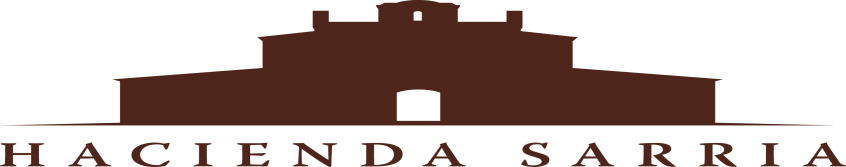 6:30-10:30 pmFor entry to your 2018 Prom at Hacienda Sarria, each student and guest must sign the following Event Policies.Registration/Entry:For entry all students and guests attending must: be preregisteredhave a ticketshow an acceptable form of ID:a valid secondary school student card or government issued photo identification              *digital copies or photocopies will NOT be acceptedAll limos and buses will be subject to security inspectionIf student is bringing a guest from an outside school, they must visit registration togetherNo entry after 8:00pmOnce a student has left the prom there is no re-entry, no exceptionsSecurity:Students must submit to a security pat-down (and breathalyzer test if required)No bags allowed – before entering, purses and coats are subject to inspection by Police, Security, Hacienda Staff and School AdministratorsZero Tolerance:Zero tolerance for alcohol – any student showing signs of intoxication will be asked to leave the premises immediatelyZero tolerance for drugs – any student showing signs of drug use will be asked to leave the premises immediatelyZero tolerance for violence – any student treating the Hacienda Sarria premises, staff members, or peers with disrespect will be asked to leave the premises immediatelyNo smoking on the premises, no exceptions (even if students are of legal age)Liability:Any damages caused to the inside or outside property of Hacienda Sarria will be the responsibility of the student who caused the damagesHacienda Sarria is not responsible for any lost or stolen itemsAcceptance of 2018 Prom Event PoliciesStudent’s Name: ____________________________________________ Student Number: _______________________ Ticket Number: _________________ Student’s Address: __________________________________________________Emergency Contact: _________________________________ Emergency Number: ____________________________Student Signature: __________________________________ Parent Signature: _______________________________Guest of Student (not attending this school):Guest’s Name: _____________________________________________ Student Number: _______________________ Ticket Number: _________________ Guest’s Address: ___________________________________________________Emergency Contact: _________________________________ Emergency Number: ____________________________Student Signature: ___________________________________Parent Signature: _______________________________